Руководство Шиловской районной ветеранской организации.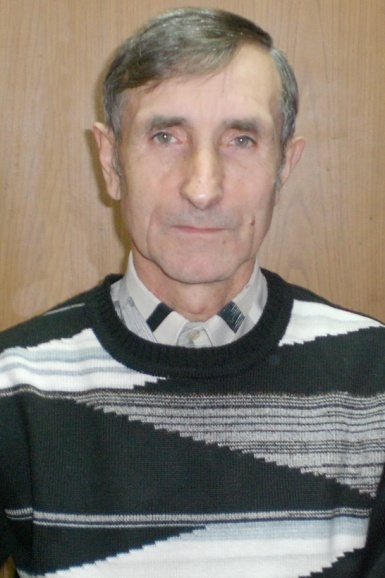 Смазнов Владимир Анатольевич- председатель Совета ветеранов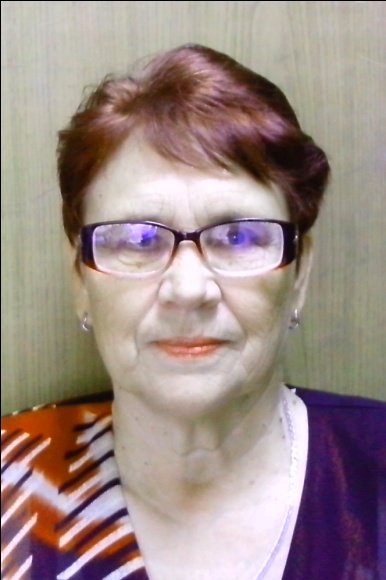 Маркова Лидия Николаевна - зам. председателя Совета ветеранов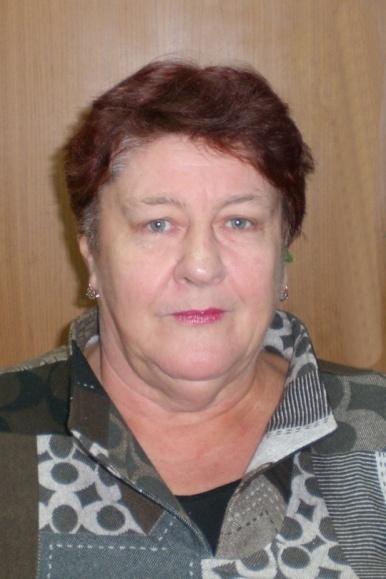 Хоруженко Надежда Васильевна - секретарь-бухгалтер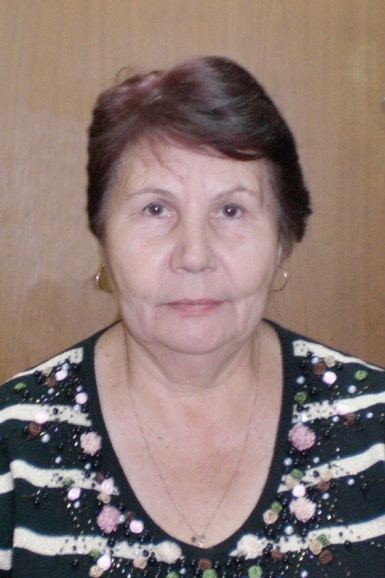 Филякова Татьяна Алексеевна - председатель комиссии по патриотическому воспитанию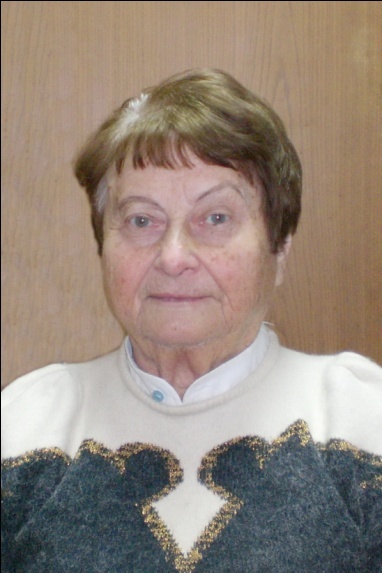 Трусилина Лидия Борисовна - председатель комиссии по социальным вопросам ветеранов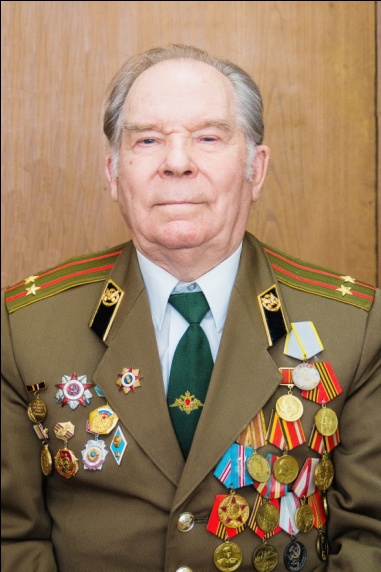 Миронов Петр Александрович - председатель комиссии по работе с ветеранами войны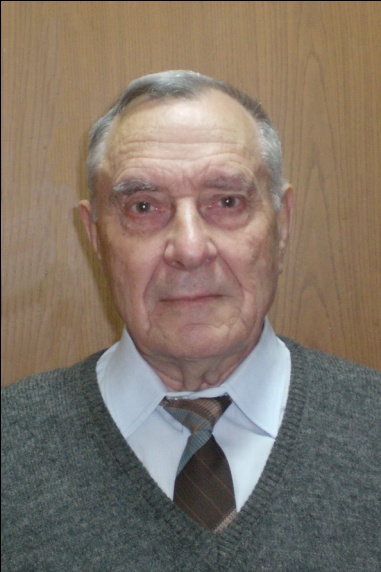 Назаров Юрий Павлович - член президиума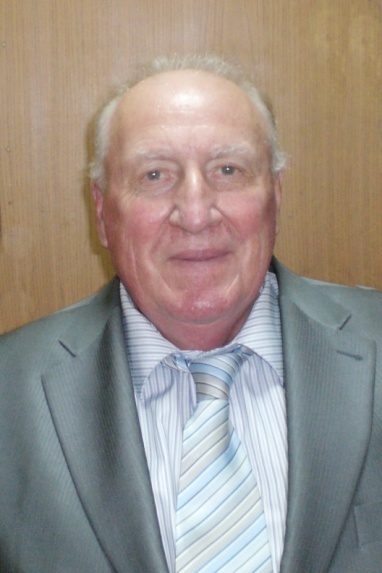 Торжков Александр Георгиевич - член президиума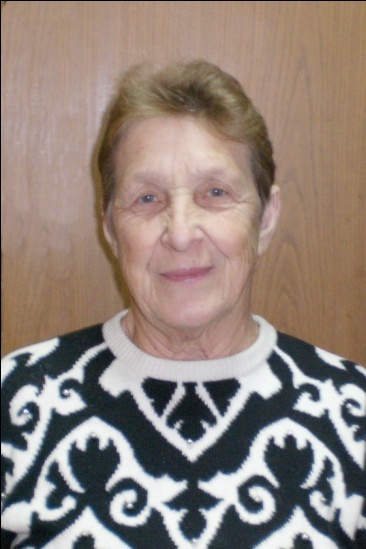 Маслова Нина Андреевна - член президиума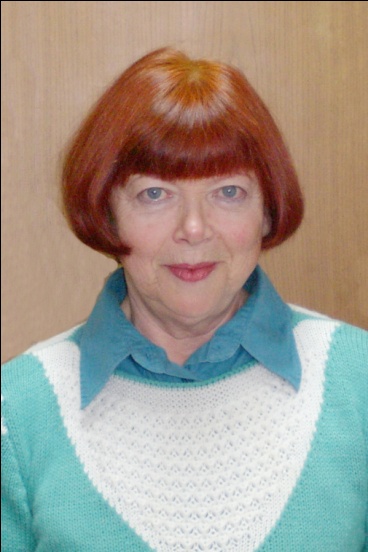 Суворова Наталия Алексеевна - член президиума